Malone's Liberty Interactive to Acquire Alaska's GCI for $1.1B Liberty Interactive has agreed to purchase Alaska's General Communication in a complex $1.1 billion deal that will deliver the state's largest telecom and about 108,000 cable customers to John Malone, Liberty's controlling shareholder. Buying GCI will allow Liberty to be traded on major indexes -- as well as help it finance other deals -- while GCI gets a well-funded backer.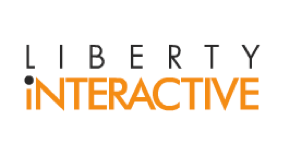 Multichannel News 4/4/17http://www.multichannel.com/news/cable-operators/liberty-interactive-buy-alaskan-cable-operator-gci-11b-deal/411943